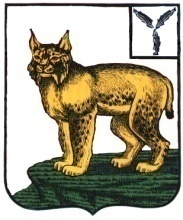 Администрация Турковского муниципального района Саратовской области комиссия по делам несовершеннолетних и защите их прав  ПОСТАНОВЛЕНИЕ №7222 декабря 2022 года10.00 часовАдминистрации Турковскогомуниципального районаСаратовской областир.п. Турки, ул. Советская, д. 26 Об утверждении  Плана работы комиссии по делам несовершеннолетних и защите их прав  администрации Турковского муниципального района на 2023год.Председательствующий в заседании: председатель комиссии по делам несовершеннолетних и защите их прав администрации Турковского муниципального района С.П.ИсайкинОтветственный секретарь комиссии: Демина Г.Н.Присутствовали члены комиссии: Фомич О.В., Морева С.А., Богатырёв М.Ю., Никитина Е.Н., Скворцова Е.А.,Рассказова С.В., Юдин И.А., Лёвин А.В., Маркелов А.М., Бобылева И.Н., Сугробова Е.В.Отсутствовали члены комиссии:Присутствовали приглашенные:Чурзин Ю.В.– заместитель прокурора Турковского МРЗаслушав и обсудив план работы на 2023г., в соответствии с Федеральным законом РФ  от 24.июня 1999г. №120 –ФЗ «Об основах системы профилактики безнадзорности и правонарушений несовершеннолетних», Законом  Саратовской области от 5 августа 2014г. №89 – ЗСО «Об организации деятельности комиссий по делам несовершеннолетних и защите их прав в Саратовской области и наделении органов местного самоуправления государственными полномочиями по созданию и организации деятельности комиссий по делам несовершеннолетних и защите их прав», Примерным положением о комиссиях по делам несовершеннолетних и защите их прав, утвержденным Постановлением Правительства РФ от 06.11.2013г. №995 и в целях обеспечения координации деятельности органов и учреждений системы профилактики, направленной на предупреждение безопасности, беспризорности, правонарушений и антиобщественных действий несовершеннолетних, комиссия по делам несовершеннолетних и защите их прав администрации Турковского муниципального районаПОСТАНОВЛЯЕТ:1.Утвердить план работы комиссии по делам несовершеннолетних и защите их прав администрации Турковского муниципального района на 2023 г., согласно приложению.2. Комиссии по делам несовершеннолетних и защите их прав администрации Турковского муниципального района направить план работы на 2023г. членам комиссии, для использования в своей деятельности. Срок исполнения до 30.12.2022г.3.Руководителям органов, входящих в службу системы профилактики безнадзорности и правонарушений несовершеннолетних, членам комиссии  обеспечить своевременное  направление в комиссию по делам несовершеннолетних и защите их прав администрации Турковского муниципального района информационных материалов к заседаниям комиссии, согласно плану работы на 2023г. Срок исполнения: постоянно.4.Разместить план работы комиссии по делам несовершеннолетних и защите их прав администрации Турковского муниципального района на 2023 г. на официальном сайте администрации Турковского муниципального района.(Ответственный: КДН и ЗП). Срок исполнения до 11.01.2023г.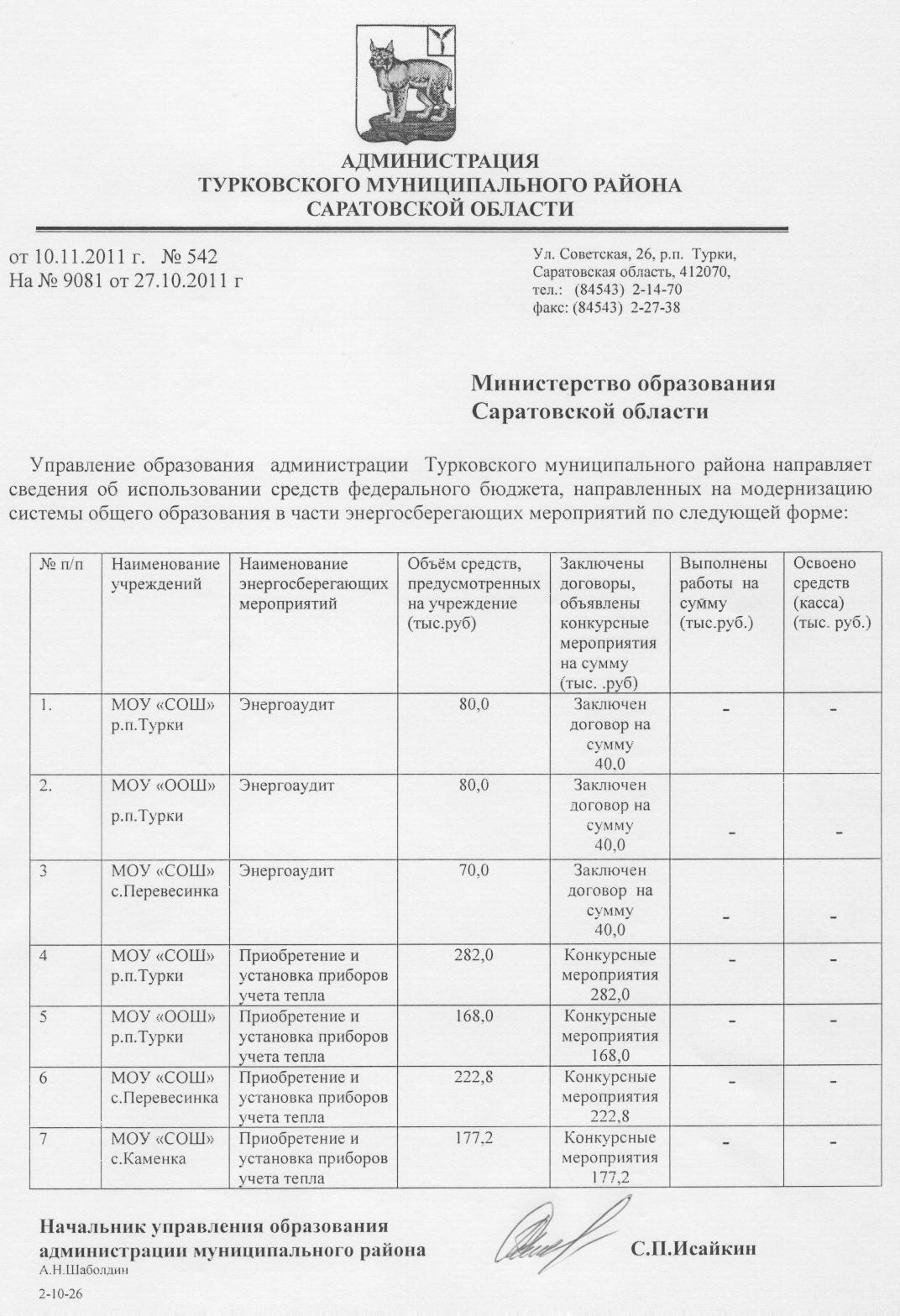 Председательствующий комиссии                                    С.П. ИсайкинАдминистрации Турковского муниципального района Саратовской области Комиссия по делам несовершеннолетних и защите их прав  ПОСТАНОВЛЕНИЕ № 412 января 2023 года10.00 часовАдминистрации Турковскогомуниципального районаСаратовской областир.п. Турки, ул. Советская, д. 26 О внесении  изменений в план работы КДН и ЗП администрации Турковского МР  на  2023г. Председательствующий в заседании: председатель комиссии по делам несовершеннолетних и защите их прав администрации Турковского муниципального района С.П.Исайкин.Ответственный секретарь комиссии: Демина Г.Н.Присутствовали члены комиссии: Фомич О.В., Морева С.А., Богатырёв М.Ю., Никитина Е.Н., Скворцова Е.А.,Рассказова С.В., Юдин И.А., Лёвин А.В., Маркелов А.М., Бобылева И.Н., Сугробова Е.В.Отсутствовали члены комиссии:Присутствовали приглашенные:Дугин В.В.– помощник прокурора Турковского МРЗаслушав председателя комиссии по делам несовершеннолетних и защите их прав администрации Турковского муниципального района С.П.Исайкин, об отсутствии актуальности рассмотрения вопроса «Об анализе динамики численности и обеспечении жилищных и имущественных гарантий детей – сирот и детей, оставшихся без попечения родителей (опека, усыновление, приемная семья) на территории Турковского муниципального района» и целесообразности внесения в план работы вопроса «О применении медиативных технологий в работе органов и учреждений системы профилактики безнадзорности и правонарушений несовершеннолетних»,  а так же о дополнении в 6 раздел плана работы следующих вопросов: - Организация проведения межведомственных рейдовых мероприятий на территории Турковского МР;- Обеспечение заседаний комиссии по делам несовершеннолетних и защите их прав;-  Проведение выездных заседаний комиссии по делам несовершеннолетних и защите их прав;- Организация деятельности служб системы профилактики по оказанию экстренных видов помощи несовершеннолетним и их семьям, оказавшимся в чрезвычайных ситуациях,  комиссия ПОСТАНОВЛЯЕТ:1. Утвердить внесение в план работы комиссии вопроса «О применении медиативных технологий в работе органов и учреждений системы профилактики безнадзорности и правонарушений несовершеннолетних» и дополнения в 6 раздел.Председательствующий в заседании                                С.П. Исайкин